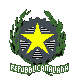 ISTITUTO COMPRENSIVO STATALE di LAMONAl Dirigente Scolastico dell’I.C. di LamonOGGETTO: richiesta uscita autonoma alunno - classi quarte e quinte della scuola  primaria.Il/la sottoscritto/a ____________________________________ in qualità di esercente la potestà familiare nei confronti dell'alunno/a _______________________________ frequentante la classe ____ della scuola Primaria, plesso di ______________________, DICHIARA di essere consapevole che, al di fuori dell’orario scolastico, la vigilanza ricade interamente sulla famiglia;di essere nell’impossibilità di riprendere in consegna il proprio figlio all’uscita dai locali scolastici per i seguenti motivi;di essere nell’impossibilità di delegare altro adulto*  per tale compito;che il/la figlio/a ha raggiunto un livello di autonomia, consapevolezza del pericolo e capacità di autogestione sufficienti a garantirne la sicurezza durante il percorso scuola–abitazione ed è stato adeguatamente istruito a percorrerlo a piedi/in bicicletta nel  rispetto  della  segnaletica stradale  e del corretto  comportamento da osservare; di aver valutato le caratteristiche del percorso scuola–casa  e di essere giunto alla conclusione che non esistono pericoli reali prevedibili;che gli attraversamenti stradali del precorso scuola–casa avvengono nel rispetto delle norme del codice della strada;che il/la minore conosce perfettamente il tragitto scuola–casa;CHIEDE che il/la figlio/a possa uscire da solo dai locali scolastici al termine delle lezioni per tutta la durata dell’anno scolastico per raggiungere la propria abitazione senza l’accompagnamento di adulti. che il/la figlio/a, non usufruendo del servizio mensa, possa uscire da solo/a dai locali scolastici al termine del turno antimeridiano per tutta la durata dell’anno scolastico per raggiungere la propria abitazione senza l’accompagnamento di adulti.SI IMPEGNAa controllare i tempi di percorrenza scuola-casa e le abitudini del  proprio figlio  per evitare eventuali pericoli e affinché, arrivato a casa, trovi un adulto ad accoglierlo;ad informare tempestivamente la scuola qualora le condizioni di sicurezza abbiano a modificarsi;ad impartire al minore adeguati insegnamenti e ricordare costantemente la necessità di mettere in atto comportamenti ed atteggiamenti corretti e rispettosi del codice della strada;a ritirare personalmente il minore su richiesta dell’Istituto, nel caso insorgano rischi per la sua sicurezza.Il dichiarante, nel caso in cui la presente richiesta venga accolta, solleva l’Istituto da qualsiasi responsabilità per gli incidenti che possono capitare al proprio figlio dopo l’uscita dai locali scolastici (fatta salva la copertura assicurativa RC alunni)._______________lì, ____________________Firma dell'esercente la potestà familiare________________________________                                                                                                                                                  (firma leggibile)*La famiglia che intenda delegare altro adulto diverso dai genitori al ritiro del figlio al termine delle lezioni, deve consegnare in segreteria delega scritta secondo il modello disponibile nel sito dell’Istituto.